18.12.2023г. Экспертные заключения, предложения к проекту направлять в администрацию муниципального образования поселок Боровский в течение 7 дней до 25.12.2023г. (в течение 7 дней со дня размещения проекта – 18.12.2023) по адресу: п. Боровский, ул. Островского, д.33, 2 этаж, кабинет 3 (приемная)  и по электронной почте: Borovskiy-mo@obl72.ruПроект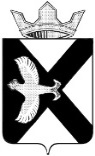 АДМИНИСТРАЦИЯ МУНИЦИПАЛЬНОГО ОБРАЗОВАНИЯ ПОСЕЛОК БОРОВСКИЙТЮМЕНСКОГО МУНИЦИПАЛЬНОГО РАЙОНА ТЮМЕНСКОЙ ОБЛАСТИПОСТАНОВЛЕНИЕ__________________ 2023 г. 								№_____р.п. БоровскийВ соответствии с Федеральными законами от 24.06.1998 № 89-ФЗ «Об отходах производства и потребления», от 06.10.2003 № 131-ФЗ «Об общих принципах организации местного самоуправления в Российской Федерации», Постановлением Правительства Российской Федерации от 31.08.2018 №1039 «Об утверждении Правил обустройства мест (площадок) накопления твердых коммунальных отходов и ведения их реестра», руководствуясь Уставом муниципального образования поселок Боровский:1. Внести в постановление администрации муниципального образования поселок Боровский от 28.01.2019 №7 «Об утверждении реестра мест (площадок) накопления твердых коммунальных отходов на территории муниципального образования поселок Боровский» следующие изменения:- приложение к постановлению изложить в новой редакции согласно приложению к настоящему постановлению.2. Настоящее постановление вступает в силу со дня его подписания.3. Разместить настоящее постановление на официальном сайте администрации муниципального образования посёлок Боровский, в информационно-коммуникационной сети «интернет».4. Контроль за исполнением настоящего постановления возложить на заместителя главы сельского поселения по строительству, благоустройству, землеустройству, ГО и ЧС.Глава муниципального образования   		                                С.В.СычеваО внесении изменений в постановление администрации муниципального образования поселок Боровский от 28.01.2019 № 7 «Об утверждении реестра мест (площадок) накопления твердых коммунальных отходов на территории муниципального образования поселок Боровский» (с изменениями от 10.01.2020 №2, 03.08.2020 №50, 31.08.2020 №53, 05.07.2021 №38, 30.09.2021 №59, 20.07.2022 №28, 12.05.2023 №21, 05.09.2023 №30, 05.10.2023 №37, 01.12.2023 № 44)